TD <>ETSI TR 102 070-1 V1.2.1 (2003-12)Teknik RaporElektromanyetik uyumlulukVe Radyo Spektrum Konuları (ERM);Uyumlaştırılmış standartların çoklu telsiz ve birleşik telsiz ve telsiz dışı cihazlara uygulanması hakkında rehber bilgiler;Bölüm 1: Elektromanyetik UyumlulukReferansRTR/ERM-014-1Anahtar sözcüklerEMC, telsizETSI650 Route des LuciolesF-06921 Sophia Antipolis Cedex - FRANSATel.: +33 4 92 94 42 00   Faks: +33 4 93 65 47 16Siret N° 348 623 562 00017 - NAF 742 CAssociation à but non lucratif enregistrée à laSous-Préfecture de Grasse (06) N° 7803/88Önemli açıklamaBu dokümanın ayrı ayrı kopyaları aşağıdaki siteden indirilebilir:
http://www.etsi.orgBu doküman, tek bir elektronik sürüm ya da basılı halde olmaktan daha fazla biçimde mevcut olabilir. Bu türden sürümler arasında muhteva açısından mevcut olan veya bu şekilde algılanabilecek bir fark bulunması durumunda, başvuru sürümü olarak Taşınabilir Doküman Formatı (PDF) göz önünde alınır.  İhtilaf durumunda, ETSI Sekreterliği dahilindeki spesifik ağ sürücüsü üzerinde muhafaza edilen PDF sürümünün ETSI yazıcılarından alınan baskıları referans alınacaktır.İşbu dokümanın kullanıcıları, söz konusu dokümanın gözden geçirmelere veya statü değişikliklerine tabi olabileceklerini göz önünde bulundurmalıdırlar.  İşbu ve diğer ETSI dokümanlarının şu andaki durumu hakkında bilgiler, http://portal.etsi.org/tb/status/status.asp adresinden elde edilebilir.Eğer mevcut dokümanda hata bulursanız, önerilerinizi aşağıdaki adrese gönderebilirsiniz:
editor@etsi.orgTelif Hakları Bildirimi Hiçbir kısmı, yazılı izin alınmadığı sürece çoğaltılamaz.
Telif hakkı ve yukarıda bahsi geçen kısıtlamalar, tüm ortamlarda yeniden çoğalmayı da içerir.© Avrupa Telekomünikasyon Standartları Enstitüsü 2003.Tüm hakları saklıdır.
DECTTM, PLUGTESTSTM ve UMTSTM, Üyelerinin yararına ETSI’ye tescil edilmiş Ticari Markalardır.   
TIPHONTM ve TIPHON logosu, Üyelerinin yararına ETSI tarafından şu anda tescil edilmiş olan Ticari Markalardır. 3GPPTM , Üyelerinin ve 3GPP Organizasyon Ortaklarının yararına ETSI’nin tescil ettiği bir Ticari Markadır.İçindekilerFikri Mülkiyet Hakları	5Önsöz		5Giriş		51	Kapsam	82	Referanslar	83	Tanımlar ve kısaltmalar	93.1	Tanımlar	93.2	Kısaltmalar	114	Mevcut dokümanda ele alınan ürünler	114.1	Birleşik bir ürünün bağımsız bileşenleri arasındaki ilişki	114.1.1	Senaryo 1	114.1.2	Senaryo 2	124.1.3	Senaryo 3	124.1.4	Senaryo 4	124.1.5	Senaryo 5	134.1.6	Senaryo 6	134.1.7	Senaryo 7	135	Uyumlaştırılmış standartların birleşik cihazlara uygulanması	145.1	Fonksiyonel bağımlılıklar	145.2	Kategori 1 – tüm ürünlerin birbirinden bağımsız olarak çalışabildiği durum	145.2.1	Yayılımlar	145.2.2	Bağışıklık	155.3	Kategori 2 – bireysel ürünlerden bir veya daha fazlasının bağımsız olarak çalışamadığı durum	155.3.1	Fiziksel olarak başka bir ürüne dahil edilen ürünler	155.3.2	Başka bir ürüne fiziksel olarak dahil olmayıp, bağlı olan ürünler	155.4	Kategori 3 – bileşen parçaların hiçbirinin bağımsız olarak çalışmadığı durum	165.4.1	Yayılımlar	165.4.2	Bağışıklık	166	Uyumlaştırılmış EMC standartlarının çoklu telsiz cihazlarına uygulanması	176.1	Bağımsız iletim yapma kabiliyeti olan çoklu telsiz cihazları	176.2	Bağımsız iletim yapma kabiliyeti olmayan çoklu telsiz cihazları	17Ek A: Uyumlaştırılmış EMC standartları	18A.1	Yayılımlar için Olgular/Cihazlar ve standartlar hakkında genel bilgi	19A.2	Bağışıklık için Olgular/Cihazlar ve standartlar hakkında genel bilgi	21Ek B: Çeşitli birleşik cihaz türlerine örnekler	25B.1	Senaryo 1 ürünleri için örnekler	25B.2	Senaryo 2 ürünleri için örnekler	25B.3	Senaryo 3 ürünleri için örnekler	25B.4	Senaryo 4 ürünleri için örnekler	25B.5	Senaryo 5 ürünleri için örnekler	25B.6	Senaryo 6 ürünleri için örnekler	25B.7	Senaryo 7 ürünleri için örnekler	26B.8	Çoklu telsiz cihazları için örnekler	26Ek C: Kaynakça	27Tarihçe	28Fikri Mülkiyet HaklarıMevcut doküman için esas olan veya muhtemelen esas olan FMH (Fikri Mülkiyet Hakları), ETSI’ye bildirilmiş olmalıdır.  İşbu FMH’nı ilgilendiren bilgiler, eğer mevcut ise,  ETSI üyeleri ve üye olmayanlar açısından kamuya açık biçimde bulunabilir ve ETSI Sekreterliğinden elde edilebilecek olan ETSI SR 000 314:  "Fikri Mülkiyet Hakları (FMH); Esas veya Muhtemelen Esas olarak, ETSI standartlarına ilişkin olarak ETSI’ye bildirimi yapılmış olan FMH" dokümanından bulunabilir. En yeni güncellemeler,  ETSI Web Sunucusu (http://webapp.etsi.org/IPR/home.asp) üzerinde bulunmaktadır. ETSI’nin FMH Politikasına ilişkin olarak, FMH araştırmaları da dâhil, ETSI tarafından hiçbir sorgulama gerçekleştirilmemiştir.  Mevcut dokümana esas olan, olabilecek veya olası, ETSI SR 000 314 (ya da ETSI Web sunucusu üzerindeki güncellemeler) içerisinde kendilerine atıfta bulunulmayan, mevcut ya da diğer FMH’nın varlığı için hiç bir garanti verilemez.ÖnsözBu Teknik Rapor (TR), ETSI Teknik Komitesi Elektromanyetik Uyumluluk ve Radyo Spektrum Konuları (ERM) tarafından hazırlanmıştır.Mevcut doküman, aşağıda tanımlandığı şekilde, çoklu telsiz ve birleşik telsiz ve telsiz dışı cihazlara uyumlaştırılmış standartların uygulanmasına ilişkin rehberi kapsayan çok bölümlü bir belgenin 1nci bölümünü teşkil eder:Bölüm 1:	"Elektromanyetik Uyumluluk";Bölüm 2:	"Radyo frekans spektrumunun etkin kullanımı ".GirişAşağıdaki metin, uyumlaştırılmış standart proformasından alınmış olup, Uyumlaştırılmış standartlar ve bunların 1999/5/EC sayılı R&TTE Direktifi [1] ile olan ilişkisi hakkında okuyucuya genel bilgi vermek üzere buraya dahil edilmiştir. ETSI tarafından R&TTE Direktifi altında kullanım için hazırlanan uyumlaştırılmış standartlar, R&TTE Direktifi [1] altındaki tüm telsiz ve telekomünikasyon terminal ekipmanlarını kapsayacak şekilde modüler bir yapıya sığmak üzere tasarlanmıştır. Her bir standart, yapıda bir modül teşkil eder. Bu modüler yapı, şekil 1’de gösterilmektedir.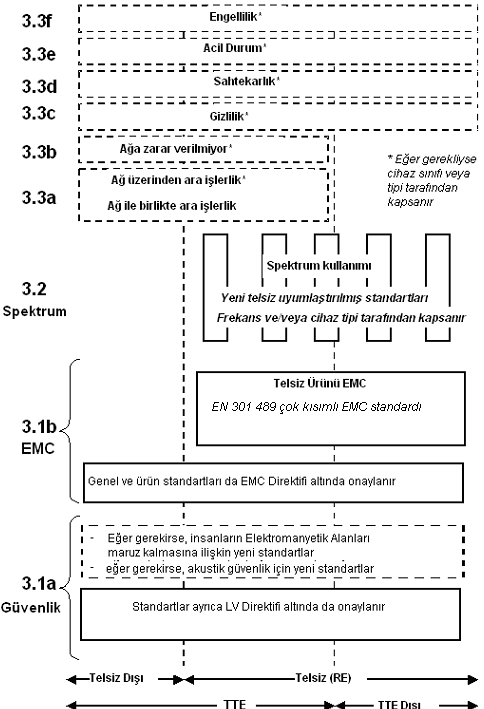 Şekil 1: R&TTE Direktifi [1] altında kullanılan çeşitli standartlar için modüler yapı Şekil 1’in son yanı, R&TTE Direktifinin [1] 3ncü Maddesinin farklı alt fıkralarını göstermektedir. 3.3 maddesi için, çeşitli yatay kutular gösterilmiştir. Noktalı çizgiler, bu dokümanın yayınlandığı zaman, bu alanlardaki temel gereksinimlerin Komisyon tarafından benimsenmesi gerektiğini ifade etmektedir. Eğer bu temel gereksinimler benimsenmişse, ve uygulanabildiği sürece ve kadarı ile, büyük ihtimalle fonksiyon veya arayüz tipi ile belirlenmiş olan bireysel standartları doğrulayacaktır.Dikey kutular, radyo spektrumunun telsiz cihazları tarafından kullanılması hakkındaki 3.2 maddesinde bulunan standartları göstermektedir. Bu standartların kapsamı, ya frekans ile (normal olarak frekans bantlarının uyumlaştırılmış olduğu durumlarda) ya da telsiz cihaz tipi ile belirlenmiştir.Madde 3.1b için diyagram, EMC Direktifi [Error! Reference source not found.] altında kullanılan telsiz için çok kısımlı ürün EMC standardı olan EN 301 489’u göstermektedir.Madde 3.1a için diyagram, LV Direktifi altında halihazırda kullanılmakta olan mevcut güvenlik standartlarını ve insanların elektromanyetik alanlara maruz kalma durumunu kapsayan yeni standartları göstermektedir. Akustik güvenliği kapsayan yeni standartlar da gerekebilir.Şeklin alt kısmı, telsiz cihazlarına ait ve telekomünikasyon terminal ekipmanlarına ait standartlar arasındaki ilişkiyi göstermektedir. Belli bir cihaz, telsiz cihazı, telekomünikasyon terminal ekipmanı veya her ikisi birden olabilir. Eğer telsiz cihazıyla, bir radyo spektrum standardı geçerli olacaktır. R&TTE Direktifi [1] altındaki ilgili temel gereksinim Komisyon tarafından benimsenmişse ve söz konusu cihaz tekabül eden standardın kapsamı dahilinde yer alıyorsa, bir madde 3.3 standardı da geçerli olacaktır. Buna göre, cihazın doğasına bağlı olarak, R&TTE Direktifi [1] altındaki temel gereksinimler, bir takım standartlarda kapsanabilir.Modülerlik ilkesi alınmıştır çünkü:gerekli olan standartların sayısını azaltır. Çünkü cihaz gerçekten, çoklu arayüze ve fonksiyonlara sahip olabilir, cihazda olabilecek her olası fonksiyon kombinasyonu için tek bir standart üretmek pratik olmayacaktır;aşağıdaki durumlarda eklenecek standartlar için, zaten yayınlanmış olan standartlar için değişikliğe gerek olmadan, kapsamı destekler:-	3.2 maddesi altında yeni frekans bantları kabul edildiği zaman; veya -	3.3 maddesi altında Komisyon gerekli kararları aldığında.Uygunluk değerlendirmesinin ilgili anlamı ile Uyumlaştırılmış  Standartların kullanımını açıklar, basitleştirir ve yaygınlaştırır.1	KapsamMevcut doküman, bir telsiz ve/veya telekomünikasyon işlevi içeren birleşik cihazlar için uyumlaştırılmış EMC standartlarının uygulanmasındaki teknik zorluklara çözüm getirmek konusunda rehber bilgiler temin etmektedir. Kapsanacak olan örnekler arasında, çoklu telsiz teknolojilerini içeren birleşik cihazlar, IT cihazlarındaki telsiz, evsel cihazlardaki telsiz, vb. yer almaktadır.Mevcut doküman, bu birleşimin sonucu olarak, R&TTE Direktifinin 3.2 maddesinin hükümlerine tabi olan birleşik cihazları kapsama amacını taşır. Mevcut dokümanın amacı:Bu tip cihazların test edilmesi için rehber bilgiler sunmak;Mümkün olan yerde iki defa testi ortadan kaldırmak;Bu tip cihazlar için uygun performans değerlendirmesi ve performans kriterlerinin seçiminde tavsiyede bulunmak;Uygunluk değerlendirmesi ve piyasa gözetimi konusunda rehber bilgiler sunmaktır.Bu dokümanın 2nci Bölümü, R&TTE Direktifinin [1] 3.2 maddesi (spektrumun etkin kullanımı) altındaki birleşik cihazlar için uyumlaştırılmış telsiz ürün standartlarının uygulanması hakkında rehber bilgiler temin eder.Mevcut doküman aşağıdakileri kapsamamaktadır:Belli bir müşterinin talebine göre özel olarak tek başına imal edilmiş ürünler;Tek bir muhafaza içerisinde değilse, bağımsız olarak çalışabilen ürünler.2	ReferanslarBu Teknik Raporun (TR) amaçları için aşağıdaki referanslar geçerlidir: [1]	Telsiz ve telekomünikasyon terminal ekipmanları ve bunların uygunluğunun karşılıklı tanınması hakkında 9 Mart 1999 tarihli Avrupa Parlamentosunun ve Konseyinin 1999/5/EC sayılı Direktifi (R&TTE Direktifi).[2]	Elektromanyetik uyumluluğa ilişkin Üye Devletlerin kanunlarının yakınlaştırılmasına ilişkin 3 Mayıs 1989 tarihli ve 89/336/EEC sayılı Konsey Direktifi (EMC Direktifi).[3]	Teknik standartlar ve tüzükler alanında bilgi temini için bir usul ortaya koyan Avrupa Parlamentosu ve Konseyinin 22 Haziran 1998 tarihli 98/34/EC sayılı Direktifi.[4]	CENELEC EN 50083-2: "Televizyon sinyalleri, ses sinyalleri ve etkileşimli hizmetler için kablo ağları - Bölüm 2: Cihazlar için elektromanyetik uyumluluk".[5]	CENELEC EN 50130-4: "Alarm sistemleri - Bölüm 4: Elektromanyetik uyumluluk - Ürün ailesi standardı: Yangın, zorla giriş ve sosyal alam sistemleri bileşenleri için bağışıklık standardı ".[6]	CENELEC EN 55011: "Endüstriyel, bilimsel ve tıbbi (ISM) radyo frekans cihazları – Telsiz bozulma özellikleri – Sınırlar ve ölçüm yöntemleri".[7]	CENELEC EN 55013: "Yayın alıcıları ve ilgili cihazların telsiz bozucu özelliklerinin sınırları ve ölçüm yöntemleri".[8]	CENELEC EN 55014-1: "Elektromanyetik uyumluluk – Evsel aletler, elektrikli gereçler ve benzeri aygıtlar için gereksinimler - Bölüm 1: Yayılım - Ürün ailesi standardı".[9]	CENELEC EN 55014-2: "Elektromanyetik uyumluluk - Evsel aletler, elektrikli gereçler ve benzeri aygıtlar için gereksinimler - Bölüm 2: Bağışıklık - Ürün ailesi standardı ".[10]	CENELEC EN 55015: "Elektrikli ışıklandırma ve benzeri cihazların telsiz bozucu özelliklerinin sınırları ve ölçüm yöntemleri".[11]	CENELEC EN 55020: "Yayın alıcıları ve ilgili cihazların elektromanyetik bağışıklığı".[12]	CENELEC EN 55022: "Bilgi teknolojisi cihazlarının telsiz bozucu özelliklerinin sınırları ve ölçüm yöntemleri".[13]	CENELEC EN 55024: "Bilgi teknolojisi cihazları – Bağışıklık özellikleri – Sınırlar ve ölçüm yöntemleri".[14]	CENELEC EN 50065-1: "3 kHz ile 148,5 kHz frekans aralığındaki düşük gerilimli elektrikli tesisatlarda sinyalizasyon - Bölüm 1: Genel gereksinimler, frekans bantları ve elektromanyetik bozulmalar".[15]	CENELEC EN 55103-1: "Elektromanyetik uyumluluk – Profesyonel kullanım amaçlı ses, video, sesli-görsel ve eğlence ışıklandırma kontrol aygıtları için ürün aile standardı – Bölüm 1: Yayılım".[16]	CENELEC EN 55103-2: "Elektromanyetik uyumluluk - Profesyonel kullanım amaçlı ses, video, sesli-görsel ve eğlence ışıklandırma kontrol aygıtları için ürün aile standardı – Bölüm 1: Bağışıklık".[17]	CENELEC EN 61000-3-2: "Elektromanyetik uyumluluk (EMC) - Bölüm 3-2: Sınırlar – Harmonik akım yayılımları için sınırlar (cihaz giriş akımı faz başına 16 A dahil olmak üzere 16 A’ya kadar)".[18]	CENELEC EN 61000-3-3: "Elektromanyetik uyumluluk (EMC) - Bölüm 3-3: Sınırlar – Anma akımı faz başına  16 A olan ve koşullu bağlantıya tabi olmayan cihazlar için kamusal düşük gerilimli temin sistemlerinde gerilim değişiklikleri, gerilim dalgalanmaları ve titremelerin sınırlanması ".[19]	CENELEC EN 61000-3-11: "Elektromanyetik uyumluluk (EMC) - Bölüm 3-11: Sınırlar – Kamusal düşük gerilimli temin sistemlerinde gerilim değişiklikleri, gerilim dalgalanmaları ve titremelerin sınırlanması - Anma akımı  75 A olan ve koşullu bağlantıya tabi olan cihazlar".[20]	CENELEC EN 61000-6-2: "Elektromanyetik uyumluluk (EMC) - Bölüm 6-2: Soysal standartlar – endüstriyel ortamlar için bağışıklık ".[21]	CENELEC EN 61547: "Genel ışıklandırma amaçlı cihazlar – EMC bağışıklık gereksinimleri ".[22]	ETSI EN 301 489-1 "Elektromanyetik uyumluluk ve Radyo Spektrum Konuları (ERM);Telsiz cihazları ve hizmetleri için Elektromanyetik Uyumluluk (EMC) standardı; Bölüm 1: Ortak teknik gereksinimler".[23]	S1.145 no.lu Telsiz Tüzükleri Madde S1: "Terimler ve tanımlar".[24]	ETSI EN 301 843-1: "Elektromanyetik uyumluluk ve Radyo Spektrum Konuları (ERM); Denizcilik telsiz cihazları ve hizmetleri için Elektromanyetik Uyumluluk (EMC) standardı; Bölüm 1: Ortak teknik gereksinimler".[25]	IEEE 1394: "Yüksek Performanslı Seri Veriyolu için IEEE Standardı".[26]	ETSI EN 300 386 "Elektromanyetik uyumluluk ve Radyo Spektrum Konuları (ERM); Telekomünikasyon ağ cihazları; Elektromanyetik Uyumluluk (EMC) gereksinimleri".3	Tanımlar ve kısaltmalar3.1	TanımlarMevcut dokümanın amaçları için, aşağıdaki terimler ve tanımlar geçerli olacaktır:birleşik cihazlar: iki veya daha fazla ürün veya fonksiyondan oluşan herhangi cihazlarNOT:	Bireysel ürünlerin veya fonksiyonların en az birinin, 1999/5/EC sayılı R&TTE Direktifi [1] kapsamı dahilinde olması gerekir. Bu birleşimin sonucu, birleşik cihazla ek kontrol ve/veya işlevsellik sağlar.İletişim hattı/bağlantısı: iki veya daha fazla ayrı cihaz parçası arasında bilgi iletmek için kullanılan herhangi hat / bağlantı.NOT:	İletişim hattı, altında yatan taşıma mekanizması olarak herhangi teknolojiyi kullanabilir.Bileşen parçası: birleşik cihaza bir (ilave) fonksiyon sağlayan fakat bağımsız olarak çalışamayan, birleşik cihazın bir parçasıkontrol: seçimlerin önceden belirlenmiş, değiştirilemez seçeneklerden yapıldığı durumlar haricinde, alıcı ürünün temel işletimi veya dahili konfigürasyonunu değiştirmek üzere tasarlanmış analog veya sayısal herhangi sinyaller.Harici bant: üzerinde EMC testinin uygulanmadığı radyo frekans aralığıfonksiyon: ayrı bir ürün olarak tanımlanamayan ve başka bir ürüne gömülü olan işlevsellik / fonksiyonellik.Bilgi aktarımı: alıcı ürün içerisine yerleştirilen, önceden belirlenmiş, değiştirilemeyen seçenekler arasından seçim yapmak veya bilgi aktarmak üzere tasarlanmış olan, analog veya sayısal her türlü sinyalNOT:	Bu her türlü tokalaşma veya aktarım yardımcılarını içerir.İmalatçı/üretici: cihazların imalatçısı veya onun yetkili temsilcisi veya Avrupa pazarına satış yapan cihaz tedarikçisi.Çoklu telsiz cihazları: eş zamanlı olarak çalışma durumu da olma ihtimali olan, farklı teknolojiler kullanan iki veya daha fazla telsiz alıcısı ve/veya vericisi içeren telsiz cihazları.Performans kriterleri: elektromanyetik olguların uygulanması sırasında ve sonrasında cihazın performansını değerlendirmek üzere kullanılan kriterlerUç / port: belirtilen cihazın (aygıtın) elektromanyetik ortamla olan özel arayüzüÖRNEK:	Bir cihaz üzerinde kablo bağlantısı için olan her türlü bağlantı noktası uç/ port olarak kabul edilir (bakınız şekil 2).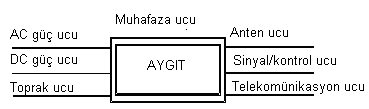 Şekil 2: Uç/port örnekleriNOT:	Fiber optik kullanan bir arayüz, test amaçları için uç olarak kabul edilmez zira, mevcut doküman için geçerli olan frekans aralığı dahilinde elektromanyetik ortamla etkileşime girmez. Fiber optik bir arayüz yine de, performans değerlendirmesinde kullanılabilir.Birincil fonksiyon: cihazın imalatçısı tarafından birleşik cihazın temel işletimi olarak tanımlanan fonksiyon / işlev.Birincil ürün: Birleşik cihazdaki birincil fonksiyonu temin eden bireysel ürün.Telekomünikasyon ucu (Telekomünikasyon/Ağ Ucu): çoklu kullanıcılı telekomünikasyon ağları (mesela, kamusal anahtarlı telekomünikasyon ağları, entegre hizmetler sayılsa ağları, xDSL, vb.), yere alan ağları (mesela Ethernet, Simgeli Halka, vb.) ve benzeri ağlarla doğrudan bağlantı gibi yollarla geniş olarak dağılmış sistemlerle ara bağlantı yapma amacı taşıyan ses, veri ve sinyalizasyon aktarımı için uçlarNOT 1:	Uçlar genellikle, test edilmekte olan bir ITE sisteminin bileşenlerinin (mesela, RS-232, paralel yazıcı, Evrensel Seri Veri Yolu (USB), IEEE Standardı 1394 [25] ("Fire Wire"), vb.) ara bağlantısı amacını taşır ve azami uzunluk gibi amaçlanan özellikleri dahilinde kullanılır, bu tanım altında telekomünikasyon / ağ uçları olarak kabul edilmez (see EN 55022 [12]).NOT 2:	Hem yürütülen hem de yayılan uygunluk ölçümleri için gerektiği şekilde, yürütülen bu yayılım ölçümü sırasında tüm kabloların ITE sistemine bağlı konumda kalması gerekmektedir.3.2	KısaltmalarMevcut dokümanın amaçları için aşağıdaki kısaltmalar geçerli olacaktır:AC	Değişebilen AkımDC	Doğrudan AkımEMC	Elektromanyetik UyumlulukEU	Avrupa Birliği (AB)GPRS	Genel Paket Telsiz HizmetiGSM	Mobil iletişim için Küresel SistemISM	Endüstriyel, Bilimsel ve Tıbbi cihazlarITE	Bilgi Teknolojisi CihazlarıLAN	Yerel Alan AğıPABX	Özel Otomatik Birim SantralıPC	Kişisel BilgisayarPDA	Kişisel Sayısal YardımcıR&TTE	Telsiz ve/veya Telekomünikasyon terminal ekipmanlarıRF	Radyo FrekansıRLAN	Telsiz Yerel Alan AğıUSB	Evrensel Seri Veri YoluWAN	Geniş Alan Ağı4	Mevcut dokümanda ele alınan ürünler4.1	Birleşik bir ürünün bağımsız bileşenleri arasındaki ilişkiTüm bu çeşitli senaryolarda, ürünler veya fonksiyonlardan en az biri, 1999/5/EC sayılı R&TTE Direktifinin [1] kapsamına girmektedir.Şekil 3 ila 9, mevcut dokümanda ele alınan çeşitli ürün kombinasyonlarını resimlemektedir.4.1.1	Senaryo 1Şekil 3 Bu senaryoda, yukarıdaki üç ürün de, kendi başlarına kendi işlevsellikleri ve ilgili AB direktiflerine uygunlukları olan ürünlerdir fakat bazı durumlarda güç kaynağı için diğer ürünlerden birine bağımlı olabilirler. Bu senaryoda ya ürün A ve/veya ürün B, R&TTE Direktif, kapsamına dahil olan bir ürün olduğundan, ürün C de, R&TTE Direktifinin kapsamına girer. 4.1.2	Senaryo 2Şekil 4Ürün A,  kendi başına bir ürün olup, ilgili direktiflere uygun olarak AB pazarına sürülmüştür. Ürün B, ürün A’ya bağımlıdır ve kontrol ve muhtemelen güç için ürün A’ya dayanmaktadır. Ürün B, imalatçının talimatına göre, mesela fiş ve soket, kablolama gibi yöntemlerle fiziksel olarak ürün A’nın içine monte edilir. Tek bir ürün A içerisinde bir çok tip ürün B yer alabilir. 4.1.3	Senaryo 3Şekil 5Ürün A,  kendi başına bir ürün olup, ilgili direktiflere uygun olarak AB pazarına sürülmüştür. Ürün B, ürün A’ya bağımlıdır ve kontrol ve muhtemelen güç için ürün A’ya dayanmaktadır. Ürün B, kablo veya fiberle fiziksel olarak ürün A’ya bağlanır ve bu iki ürün arasında belli bir mesafe olabilir. Tek bir ürün A içerisinde bir çok tip ürün B yer alabilir. 4.1.4	Senaryo 4Şekil 6Bu senaryo, bir önceki iki senaryonun kombinasyonudur. Ürün B1, imalatçının talimatına göre, mesela fiş ve soket, kablolama gibi yöntemlerle fiziksel olarak ürün A’nın içine monte edilir ve diğer yandan ürün B2, kablo veya fiberle fiziksel olarak ürün A’ya bağlanır ve bu iki ürün arasında belli bir mesafe olabilir. 4.1.5	Senaryo 5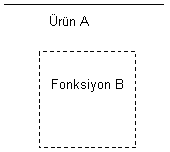 Şekil 7Ürün A,  kendi başına bir ürün olup, ilgili direktiflere uygun olarak AB pazarına sürülmüştür. Bu senaryoda, tasarım gelişimi sırasında ürün A’ya ilave bir fonksiyon olan fonksiyon B eklenmiştir ve ürün A’nın ayrı bir parçası olarak tanımlanamamaktadır. Buna rağmen ürün A, fonksiyon B kullanılmadan da çalıştırılabilir.4.1.6	Senaryo 6Şekil 8Fonksiyon B, tasarım sırasında eklenen, Ürün A’nın bir parçasıdır. Ürün A, Fonksiyon B kullanılmadan çalıştırılamaz.4.1.7	Senaryo 7Şekil 9Ürün A ve B, kendi başlarına birer üründür. Bununla birlikte ürün A, çalıştırılabilmesi için ürün B’ye dayanmaktadır. Ürün B, diğer ürünlerle birlikte çalışabilir. Ürün A ve B arasında bağlantı fiziksel bir bağlantı da olabilir (kablo gibi), fiziksel olmayan bir bağlantı da olabilir (telsiz gibi). 5	Uyumlaştırılmış standartların birleşik cihazlara uygulanması5.1	Fonksiyonel bağımlılıklarAşağıdaki tablo, 4.1 fıkrasından yukarıdaki senaryoları alır ve bireysel ürünlerin / fonksiyonların birbirinden bağımsız olarak çalışıp çalışamadığına bağlı olan ürün kombinasyonlarına yerleştirir. Tablodaki son sütun, uyumlaştırılmış standartların uygulanmasına ilişkin rehber bilgilerin nerede bulunabileceğini gösterir. 6ncı fıkrada detayları verildiği gibi çoklu telsiz ürünleri, 4.1 fıkrasında açıklanan senaryoların herhangi biri şeklinde olabilir.Tablo 1: Fonksiyonel bağımlılıklar5.2	Kategori 1 – tüm ürünlerin birbirinden bağımsız olarak çalışabildiği durumBu kategoride, bireysel ürünlerin değerlendirilmiş ve ilgili direktiflerle uygunluğu gösterilmiş olduğu varsayılmaktadır.Birleşik cihaz, R&TTE Direktifinin [1] 3.1(b) maddesine uygun olmalıdır.Birleşik cihaz içerisinde kullanılan bireysel ürünlerin, kendi başına tam işlevselliği vardır. Eğer kendi başlarına kullanılırlarsa, bu ürün için uygunluğu göstermek amacıyla bu ürün için ilgili uyumlaştırılmış EMC standardı kullanılmalıdır.Birleşik cihazların değerlendirilmesi,bireysel ürünlerin mevcut değerlendirmelerinin gözden geçirilmesi yoluyla yapılmalıdır. Eğer bireysel bir ürün, imalatçının talimatlarına göre kullanılıyorsa ve birleşik cihaz kullanımını temsil eden bir konfigürasyonda daha önce değerlendirmeye tabi tutulmuşsa, bu ürünü ya da birleşik cihazı yeniden değerlendirmeye gerek yoktur. Birleşik cihazın ilave değerlendirmesi sadece, bir değerlendirme yapmak için yeterli bilgi yoksa veya değerlendirme sonuçları belirsiz ise yapılmalıdır. 5.2.1	YayılımlarBirleşik cihazı meydana getiren bireysel ürünlerin, farklı yayılım sınırları olan farklı uyumlaştırılmış EMC standartlarına göre değerlendirilmiş olabileceği kabul edilmektedir. Bununla birlikte, birleşik cihazlar için, uygunluğu göstermek üzere kullanılan sınırlar, birincil ürün (imalatçı tarafından beyan edilen) için uyumlaştırılmış EMC standardından alınmalıdır. Birincil ürünle ilgili uyumlaştırılmış EMC standardında kapsanmayan uçlari birleşik chazın içerisinde yer alan diğer ürünler için uyumlaştırılmış EMC standardında bu uçlar için ortaya konan detaylara göre değerlendirilmelidir. Ürünlerden biri veya daha fazlası telsiz ise, uyumlaştırılmış telsiz ürün EMC standardından harici bant detayları alınmalı ve birleşik cihazın EMC değerlendirmesi sırasında hesaba katılmalı ve uygulanmalıdır. Birleşik cihazdan gelen yayılımların, birleşik cihaza dahil edilmiş herhangi telsiz ürünününden gelen, S1.145 sayılı ITU-R telsiz tüzüğünde [23] tanımlandığı şekliyle, istenmeyen yayılımlar olarak tanımlandığı yerde, bu yayılımların, R&TTE Direktifi [1] 3.2 maddesine tabi olarak telsiz istenmeyen yayılımlar olarak kabul edilmesi gerekir. Bu istenmeye yayılımların değerlendirilmesi, R&TTE Direktifi [1] 3.2 maddesinin altında kullanım için uyumlaştırılmış telsiz standardında bulunabilir.5.2.2	BağışıklıkBirleşik cihazı meydana getiren bireysel ürünlerin, farklı bağışıklık test seviyeleri, olgularıve performans kriterleri olan farklı uyumlaştırılmış EMC standartlarına göre değerlendirilmiş olabileceği kabul edilmektedir. Bununla birlikte, birleşik cihazı için, birincil ürün (imalatçı tarafından beyan edilen) için uyumlaştırılmış EMC standardından alınmalıdır.Halihazırda birincil ürünün değerlendirilmesine dahil edilmemişse, birleşik cihaza aşağıdaki ek bağışıklık testleri uygulanmalıdır:Birleşik cihazda yer alan diğer ürünler için uyumlaştırılmış EMC standartlarında tanımlandığı şekilde telekomünikasyon, sinyal ve kontrol uçları üzerindeki temaslı bağışlıklık;Birleşik cihazda yer alan telsiz ve/veya telekomünikasyon fonksiyonları için uyumlaştırılmış EMC standartlarında tanımlandığı şekilde yayılan bağışlıklık (Radyo Frekansı elektromanyetik alan).Ürünlerden biri veya daha fazlası telsiz ise, uyumlaştırılmış telsiz ürün EMC standardından harici bant detayları alınmalı ve birleşik cihazın EMC değerlendirmesi sırasında hesaba katılmalı ve uygulanmalıdır. Eğer ilave bağışıklık testleri yapılmışsa, ilgili performans kriterleri, bu testleri içeren uyumlaştırılmış EMC ürün standardından alınmalıdır. Birleşik cihaz, işletimi için bir veya daha fazla iletişim hattına dayanıyorsa, ilgili uyumlaştırılmış standartlarına uygun olarak bağışıklık testleri sırasında bu hatlar tutulmalı ve herhangi performans düşüşü, imalatçının beyanına uygun olmalıdır.Bir telsiz içeren bir birleşik cihaz için, bağlantı kaybı veya performans azalması, bu durum, ilgili telsiz EMC ürün uyumlaştırılmış standardında tanımlandığı şekilde bir dar bant alıcı tepkisi nedeniyleyse, uygunsuzluk olarak kabul edilmemelidir. Telsiz ürünü / fonksiyonunu içeren birleşik cihazlar için, performans kriterleri, vericinin yanlışlıkla test sırasında çalıştırılmamasını içermelidir. Fiili olarak kullanılan performans kriterleri, herhangi sonraki test raporuna kayıt edilmelidir.5.3	Kategori 2 – bireysel ürünlerden bir veya daha fazlasının bağımsız olarak çalışamadığı durumBirleşik cihazların bu kategorisi dahilinde, kontrol fonksiyonlarını sağlayan ürün, ayrı olarak çalıştırılabilir ve bu nedenle, bu ürün için olan ilgili uyumlaştırılmış standarda göre değerlendirmeye tabi tutulmuş olacaktır.Birleşik cihaz, R&TTE Direktifi [1] 3.1(b) maddesine uygun olacaktır.5.3.1	Fiziksel olarak başka bir ürüne dahil edilen ürünlerBirleşik bir cihaz, bir veya daha fazla ürününün başka bir ürünün içine entegre edilmesinden oluşuyorsa, bu durumda, birleşik cihazın değerlendirmesi, 5.2.1 ve 5.2.2 fıkralarında tavsiye edilenle aynı bazda olmalıdır.5.3.2	Başka bir ürüne fiziksel olarak dahil olmayıp, bağlı olan ürünlerBirleşik bir cihaz, başka bir ürünr bağlı olan, fakat fiziksel olarak entegre olmamış bir veya daha fazla üründen teşkil olmuşsa, bu durumda EMC değerlendirmesi, aşağıdaki seçeneklerden biri kullanılarak yapılabilir:Birleşik cihazın test edilmesi, tipik konfigürasyonu temsil eden bütün bir konfigürasyon üzerinde yapılabildiğinde, değerlendirme, 5.2.1 ve 5.2.2 fıkalarında tavsiye edilenle aynı bazda olmalıdır;Birleşik cihazın çeşitli parçaları arasındaki fiziksel ve/veya kablo mesafesi, birleşimin test edilmesi, tipik bir konfigürasyonu temsil edecek şekilde olamazsa, bu durumda birleşik cihazın her bir parçası, ilgili uyumlaştırılmış EMC standardına göre bireysel olarak değerlendirilebilir. Tipik konfigürasyonun detayları imalatçı tarafından beyan edilmelidir.Testler sırasında, temsili işletimi sürdürebilmek için bireysel parçaların yeterli kontrolü saülamak üzere yeterli özen gösterilmelidir.5.4	Kategori 3 – bileşen parçaların hiçbirinin bağımsız olarak çalışmadığı durumBirleşik cihazların bu kategorisi, çeşitli bileşen parçaların bağı8msız olarak çalışamıyor olduğu durumuyla nitelenmektedir.Birleşik cihaz, R&TTE Direktifi [1] 3.1(b) maddesine uygun olacaktır.Birleşik cihazın birincil fonksiyonu imalatçı tarafından beyan edilmelidir.5.4.1	YayılımlarBirleşik cihazlar için uygunluğu göstermek üzere kullanılan sınırlar ve testler, birincil ürün (imalatçı tarafından beyan edilen) için uyumlaştırılmış EMC standardından alınmalıdır. Birincil ürünle ilgili uyumlaştırılmış EMC standardında kapsanmayan uçlar, birleşik chazın içerisinde yer alan diğer ürünler / fonksiyonlar için uyumlaştırılmış EMC standardında bu uçlar için ortaya konan detaylara göre değerlendirilmelidir. Ürünlerden biri veya daha fazlası telsiz ise, uyumlaştırılmış telsiz ürün EMC standardından harici bant detayları alınmalı ve birleşik cihazın EMC değerlendirmesi sırasında hesaba katılmalı ve uygulanmalıdır. Birleşik cihazdan gelen yayılımların, birleşik cihaza dahil edilmiş herhangi telsiz ürünününden (Yayın alıcıları hariç) gelen, S1.145 sayılı ITU-R telsiz tüzüğünde [23] tanımlandığı şekliyle, istenmeyen yayılımlar olarak tanımlandığı yerde, bu yayılımların, R&TTE Direktifi [1] 3.2 maddesine tabi olarak telsiz istenmeyen yayılımlar olarak kabul edilmesi gerekir. Bu istenmeye yayılımların değerlendirilmesi, R&TTE Direktifi [1] 3.2 maddesinin altında kullanım için uyumlaştırılmış telsiz standardında bulunabilir.5.4.2	BağışıklıkBirleşik cihazın uygunluğunu göstermek üzere kullanılan test seviyeleri, performans kriterleri ve test yöntemleri, birincil ürün (imalatçı tarafından beyan edilen) için uyumlaştırılmış EMC standardından alınmalıdır.Halihazırda birincil fonksiyonun değerlendirilmesine dahil edilmemişse, birleşik cihaza aşağıdaki ek bağışıklık testleri uygulanmalıdır:Birleşik cihazda yer alan telsiz ve/veya telekomünikasyon fonksiyonları için uyumlaştırılmış EMC standartlarında tanımlandığı şekilde yayılan bağışlıklık (Radyo Frekansı elektromanyetik alan);Birleşik cihazda yer alan telsiz ve/veya telekomünikasyon fonksiyonları için uyumlaştırılmış EMC standartlarında tanımlandığı şekilde telekomünikasyon sinyali ve kontrol uçları üzerindeki temaslı bağışlıklık.Eğer ilave bağışıklık testleri yapılmışsa, ilgili performans kriterleri, bu testleri içeren uyumlaştırılmış EMC ürün standardından alınmalıdır. Ürünlerden biri veya daha fazlası telsiz ise, uyumlaştırılmış telsiz ürün EMC standardından harici bant detayları alınmalı ve birleşik cihazın EMC değerlendirmesi sırasında hesaba katılmalı ve uygulanmalıdır. Birleşik cihaz, işletimi için bir veya daha fazla iletişim hattına dayanıyorsa, ilgili uyumlaştırılmış standartlarına uygun olarak bağışıklık testleri sırasında bu hatlar tutulmalı ve herhangi performans düşüşü, imalatçının beyanına uygun olmalıdır.Bir telsiz içeren bir birleşik cihaz için, bağlantı kaybı veya performans azalması, bu durum, ilgili telsiz EMC ürün uyumlaştırılmış standardında tanımlandığı şekilde bir dar bant alıcı tepkisi nedeniyleyse, uygunsuzluk olarak kabul edilmemelidir. Telsiz ürünü / fonksiyonunu içeren birleşik cihazlar için, performans kriterleri, vericinin yanlışlıkla test sırasında çalıştırılmamasını içermelidir. Fiili olarak kullanılan performans kriterleri, herhangi sonraki test raporuna kayıt edilmelidir.6	Uyumlaştırılmış EMC standartlarının çoklu telsiz cihazlarına uygulanmasıBu fıkra, çoklu telsiz cihazlarıyla uğraşırkenki ilave hususların detaylarını sunmaktadır. Bunlar, 5nci fıkrada tespit edilenlerle uyuşmazlık olması halinde öncelikli olacaktır.Çoklu telsiz cihazları için geçerli EMC olguları ve sınırları, EN 301 489 serisinde ortaya konanlar ve denizcilik cihazları için ise EN 301 843 serisinde ortaya konanlardır.EN 301 489-1 [22] veya EN 301 843-1’de [24] belirtildiği şekilde test koşulları, performans değerlendirmesi ve performans kriterleri, spesifik telsiz cihazları için EN 301 489 serisi veya EN 301 843 serisinin spesifik ürünlerle ilgili bölümleri ile birlikte kullanılacaktır.6.1	Bağımsız iletim yapma kabiliyeti olan çoklu telsiz cihazlarıEğer bireysel telsiz ürünleri ve onların tekabül eden telsiz bağlantıları normal kullanımda bağımsız olarak çalışıyorsa (imalatçı tarafından beyan edildiği şekilde), bu durumda ayrı testler kullanılmalıdır. Bu durumda, bireysel telsiz ürünleri, uygun uyumlaştırılmamış EMC ürün standartlarına göre değerlendirmeye tabi tutulmalıdır.6.2	Bağımsız iletim yapma kabiliyeti olmayan çoklu telsiz cihazlarıBuna rağmen, bireysel telsiz ürünlerinin ve onların tekabül eden telsiz bağlantıları, normal kullanımda eşzamanlıysa (imalatçı tarafından beyan edildiği şekilde), ayrı testler kullanılmamalıdır. Bu durumda testler bütün olarak birleşik cihaz üzerinde uygulanmalıdır. Bu, müdahil olan çeşitli telsiz ürünlerinin bireysel performans kriterlerini inceleyerek geliştirilebilir. Kullanılan performans kriterleri, imalatçı tarafından beyan edilmeli ve test raporuna kayıt edilmelidir.Çoklu işletimsel frekanslar kullanıldığında, telsiz ürünlerinin her biri için harici bantlat tanımlanmalı ve bunların tümü testler sırasında kullanılmalıdır.Ek A:
Uyumlaştırılmış EMC standartlarıBu ek, bu rehberle bağlantılı olarak kullanılabilecek olan farklı uyumlaştırılmış EMC standartlarına göre yapılacak olan testler hakkında genel bilgi vermektedir.Aşağıdaki tabloların yayın tarihi itibariyle doğrudur fakat en güncel detaylı listeler için okuyucuların, hem EMC Direktifi [2] hem de R&TTE Direktifi [1] altındaki uyumlaştırılmış standartları listeleyen CEC Resmi Gazetesini kontrol etmesi tavsiye edilir. A.1	Yayılımlar için Olgular/Cihazlar ve standartlar hakkında genel bilgiTablo A.1: Yayılımlar için Olgular / Cihazlar ve standartlar hakkında genel bilgiA.2	Bağışıklık için Olgular/Cihazlar ve standartlar hakkında genel bilgi Tablo A.2 Bağışıklık için Olgular / Cihazlar ve standartlar hakkında genel bilgiEk B:
Çeşitli birleşik cihaz türlerine örneklerB.1	Senaryo 1 ürünleri için örneklerGPRS Baz İstasyonu: Mevcut bir GSM baz istasyonunu tek bir muhafaza içerisinde mevcut bir IP imkanlı sayısal anahtarla birleştirilmesiyle oluşturulur. B.2	Senaryo 2 ürünleri için örneklerTakmalı modem kartı olan PC; burada modem kartı, kontrol ve güç kaynağı için PC’ye dayanmaktadır.Takmalı Telsiz LAN kartı olan PC; burada Telsiz LAN kartı, kontrol ve güç kaynağı için PC’ye dayanmaktadır.Takmalı WAN kartı olan PDA; burada WAN kartı, kontrol ve güç kaynağı için PDA’ya dayanmaktadır.B.3	Senaryo 3 ürünleri için örneklerKablosuz PABX; burada kablosuz telsiz ünitesi PABX açısından haricidir fakat kontrol ve güç kaynağı için PABX’ye dayanmaktadır.Harici bir RLAN’a bağlı PDA; burada RLAN modülü PDA açısından haricidir fakat kontrol ve güç kaynağı için PDA’ya dayanmaktadır.Bir cep telefonu klavyesi ve kullanıcı arayüz yazılımı ile kontrol edilen ve harici olarak bağlı olan FM yayın alıcısı ve/veya MP3 oynatıcısıB.4	Senaryo 4 ürünleri için örneklerTakmalı RLAN kartlı PC ve USB kablosuyla bağlı harici mobil telefon; burada hem RLAN hem de mobil telefon, kontrol ve/veya güç kaynağı için PC’ye dayanmaktadır.B.5	Senaryo 5 ürünleri için örneklerElle kontrol seçeneği de olan, RLAN tarafından kontrol edilen buzdolabı.Hem kablo bağlantısı hem de dahili RLAN bağlanabilirliği olan yazıcı; böylece verinin ister RLAN isterse kablo bağlantısı üzerinden gönderilebilmesine imkan tanır fakat RLAN işlevselliği çıkartılamaz. B.6	Senaryo 6 ürünleri için örneklerTelsiz kontrollü ışık kısıcısı; burada kontrolün tek yolu telsiz bağlantısıdır ve burada telsiz işlevi ışık kısma fonksiyonunun içine gömülüdür.Sadece RLAN başlanabilirliği olan yazıcı; burada işletim sadece RLAN linki sayesinde mümkün olabilmektedir ve burada RLAN devre sistemi, yazıcı devre sistemi içerisine gömülüdür.B.7	Senaryo 7 ürünleri için örneklerEvrensel telsiz uzaktan kumandası olan ve elle kontrolü olmayan televizyon alıcısı; burada evrensel telsiz uzaktan kumandası diğer aygıtlara da kumanda edebilmektedir. B.8	Çoklu telsiz cihazları için örneklerKablosuz ahize için Telsiz LAN arayüzü olan Uç Bantlı Cep Telefonu Ek C:
Kaynakça EN 301 489 (tüm bölümleri) Elektromanyetik uyumluluk ve Radyo Spektrum Konuları (ERM); Tezli cihazları ve hizmetleri için Elektromanyetik Uyumluluk (EMC) standardı;EN 301 843 (tüm bölümleri). Elektromanyetik uyumluluk ve Radyo Spektrum Konuları (ERM); Denizcilik telsiz cihazları ve hizmetleri için Elektromanyetik Uyumluluk (EMC) standardı;TarihçeÜrün AÜrün AÜrün/Fonksiyon BÜrün/Fonksiyon BKategoriUyumlaştırılmış standartların uygulanması için mevcut dokümandaki referans fıkraUyumlaştırılmış standartların uygulanması için mevcut dokümandaki referans fıkraTek başına çalışırTek başına çalışmazTek başına çalışırTek başına çalışmazKategoriUyumlaştırılmış standartların uygulanması için mevcut dokümandaki referans fıkraUyumlaştırılmış standartların uygulanması için mevcut dokümandaki referans fıkraSenaryo 1XX16.1 veya 6.26.1 veya 6.2Senaryo 2XX26.1 veya 6.2 veya 6.66.1 veya 6.2 veya 6.6Senaryo 3XX26.4 veya 6.56.4 veya 6.5Senaryo 4XX2(6.1 veya 6.2 veya 6.6) ve (6.4 veya 6.5)(6.1 veya 6.2 veya 6.6) ve (6.4 veya 6.5)Senaryo 5XX26.3 veya 6.66.3 veya 6.6Senaryo 6XX36.3 veya 6.66.3 veya 6.6Senaryo 7XX26.4 veya 6.56.4 veya 6.5NOT 1:	Ürün B, birden fazla ürün anlamına gelebilir. NOT 1:	Ürün B, birden fazla ürün anlamına gelebilir. NOT 1:	Ürün B, birden fazla ürün anlamına gelebilir. NOT 1:	Ürün B, birden fazla ürün anlamına gelebilir. NOT 1:	Ürün B, birden fazla ürün anlamına gelebilir. NOT 1:	Ürün B, birden fazla ürün anlamına gelebilir. NOT 1:	Ürün B, birden fazla ürün anlamına gelebilir. Uç Bazında OlguUç Bazında OlguCihaz kategorileri ve geçerli yayılım gereksinimleriCihaz kategorileri ve geçerli yayılım gereksinimleriCihaz kategorileri ve geçerli yayılım gereksinimleriCihaz kategorileri ve geçerli yayılım gereksinimleriCihaz kategorileri ve geçerli yayılım gereksinimleriCihaz kategorileri ve geçerli yayılım gereksinimleriCihaz kategorileri ve geçerli yayılım gereksinimleriCihaz kategorileri ve geçerli yayılım gereksinimleriCihaz kategorileri ve geçerli yayılım gereksinimleriCihaz kategorileri ve geçerli yayılım gereksinimleriUç Bazında OlguUç Bazında OlguITE TelsizEvsel aletlerISMCATVProfesyonel sesYayın alıcılarıKamusal Ağ cihazlarıTTEIşıklandırma CihazlarıMuhafazaYayılan EmisyonlarVarEN 55022 [12]Var (sadece yardımcılar)EN 301 489 serisiNoEN 55014-1 [8](yerine 300 MHz’e kadar güç yayılım testi getirilmiştir)VarEN 55011 [6]VarEN 50083-2 [4](25 GHz’e kadar güç yayılım testi)VarEN 55103-1 [15]VarEN 55013 [7](bazı ürünler üzerinde güç yayılım testi) VarEN 300 386 [26] VarEN 55022 [12]VarEN 55015 [10](9 kHz ile 30 MHz arasındaki  manyetik alan)AC ŞebekesiTemaslı EmisyonlarVarEN 55022 [12]VarEN 301 489 serisiVarEN 55014-1 [8]VarEN 55011 [6]VarEN 50083-2 [4]VarEN 55103-1 [15]VarEN 55013 [7]VarEN 300 386 [26] VarEN 55022 [12]VarEN 55015 [10]AC Şebek Harmonikleri (<16 A)VarEN61000-3-2 [17]VarEN61000-3-2 [17]VarEN 61000-3-2 [17]VarEN 61000-3-2 [17]VarEN 61000-3-2 [17]VarEN 61000-3-2 [17]VarEN 61000-3-2 [17]VarEN 61000-3-2 [17]VarEN 61000-3-2 [17]VarEN 61000-3-2 [17]AC Şebeke Gerilim Dalgalanma-ları(<16 A)VarEN61000-3-3 [18]VarEN61000-3-3 [18]VarEN 61000-3-3 [18]VarEN 61000-3-3 [18]VarEN 61000-3-3 [18]VarEN 61000-3-3 [18]VarEN 61000-3-3 [18]VarEN 61000-3-3 [18]VarEN 61000-3-3 [18]VarEN 61000-3-3 [18]AC Şebeke Gerilim Dalgalanma-ları(<75 A)VarEN61000-3-11 [19]VarEN 61000-3-11 [19]VarEN 61000-3-11 [19]VarEN 61000-3-1 [19]1VarEN 61000-3-11 [19]VarEN 61000-3-11 [19]VarEN 61000-3-11 [19]VarEN 61000-3-11 [19]VarEN 61000-3-11 [19]VarEN 61000-3-11 [19]DC ucuTemaslı EmisyonlarYokVarEN 301 489 serisiVar (spesifik cihazlar için geçerlidir) EN 55014-1 [8]YokYokVarEN 55103-1 [15]YokVarEN 300 386 [26] YokVar (DC temin için geçerlidir)EN 55015 [10]Uç Bazında OlgularUç Bazında OlgularCihaz kategorileri ve geçerli yayılım gereksinimleriCihaz kategorileri ve geçerli yayılım gereksinimleriCihaz kategorileri ve geçerli yayılım gereksinimleriCihaz kategorileri ve geçerli yayılım gereksinimleriCihaz kategorileri ve geçerli yayılım gereksinimleriCihaz kategorileri ve geçerli yayılım gereksinimleriCihaz kategorileri ve geçerli yayılım gereksinimleriCihaz kategorileri ve geçerli yayılım gereksinimleriCihaz kategorileri ve geçerli yayılım gereksinimleriCihaz kategorileri ve geçerli yayılım gereksinimleriUç Bazında OlgularUç Bazında OlgularITE TelsizEvsel aletlerISMCATVProfesyonel sesYayın alıcılarıKamusal Ağ cihazlarıTTEIşıklandırma CihazlarıSinyal ve telekom uçlarıTemaslı EmisyonlarVar (sadece telekom uçları)EN 55022 [12]Var (sadece telekom uçları)EN 301 489 serisiYokYokYok(güç yayılım testiyle kapsanır)VarEN 55103-1 [15]Var (sadece anten ucu)EN 55013 [7]VarEN 300 386 [26] Var (sadece telekom uçları)EN 55022 [12]Var (yük ve kontrol uçları)EN 55015 [10]Uç Bazında OlgularUç Bazında OlgularCihaz kategorileri ve geçerli yayılım gereksinimleriCihaz kategorileri ve geçerli yayılım gereksinimleriCihaz kategorileri ve geçerli yayılım gereksinimleriCihaz kategorileri ve geçerli yayılım gereksinimleriCihaz kategorileri ve geçerli yayılım gereksinimleriCihaz kategorileri ve geçerli yayılım gereksinimleriCihaz kategorileri ve geçerli yayılım gereksinimleriCihaz kategorileri ve geçerli yayılım gereksinimleriCihaz kategorileri ve geçerli yayılım gereksinimleriCihaz kategorileri ve geçerli yayılım gereksinimleriUç Bazında OlgularUç Bazında OlgularDüşük Gerilimde Sinyalizas-yonAlarm sistemleriMuhafazaYayılan EmisyonlarVar (alternatif olarak güç yayılım testi uygulanabi-lir)EN 50065-1 [14]VarEN 55022 [12]AC ŞebekesiTemaslı EmisyonlarVarEN 50065-1 [14]VarEN 55022 [12]AC Şebeke Harmonikleri (<16 A)VarEN 61000-3-2 [17]VarEN 61000-3-2 [17]AC Şebeke Gerilim Dalgalanma-ları(<16 A)VarEN 61000-3-3 [18]VarEN 61000-3-3 [18]AC Şebeke Gerilim Dalgalanma-ları (<75 A)VarEN 61000-3-11 [19]VarEN 61000-3-11 [19]Uç Bazında OlgularUç Bazında OlgularCihaz kategorileri ve geçerli yayılım gereksinimleriCihaz kategorileri ve geçerli yayılım gereksinimleriCihaz kategorileri ve geçerli yayılım gereksinimleriCihaz kategorileri ve geçerli yayılım gereksinimleriCihaz kategorileri ve geçerli yayılım gereksinimleriCihaz kategorileri ve geçerli yayılım gereksinimleriCihaz kategorileri ve geçerli yayılım gereksinimleriCihaz kategorileri ve geçerli yayılım gereksinimleriCihaz kategorileri ve geçerli yayılım gereksinimleriCihaz kategorileri ve geçerli yayılım gereksinimleriUç Bazında OlgularUç Bazında OlgularDüşük Gerilimde Sinyalizas-yonAlarm sistemleriDC ucuTemaslı EmisyonlarYokVarEN 55022 [12]Sinyal ve telekom uçlarıTemaslı EmisyonlarYokYokUç Bazında OlgularUç Bazında OlgularCihaz kategorileri ve geçerli bağışıklık gereksinimleriCihaz kategorileri ve geçerli bağışıklık gereksinimleriCihaz kategorileri ve geçerli bağışıklık gereksinimleriCihaz kategorileri ve geçerli bağışıklık gereksinimleriCihaz kategorileri ve geçerli bağışıklık gereksinimleriCihaz kategorileri ve geçerli bağışıklık gereksinimleriCihaz kategorileri ve geçerli bağışıklık gereksinimleriCihaz kategorileri ve geçerli bağışıklık gereksinimleriCihaz kategorileri ve geçerli bağışıklık gereksinimleriCihaz kategorileri ve geçerli bağışıklık gereksinimleriCihaz kategorileri ve geçerli bağışıklık gereksinimleriCihaz kategorileri ve geçerli bağışıklık gereksinimleriCihaz kategorileri ve geçerli bağışıklık gereksinimleriUç Bazında OlgularUç Bazında OlgularITE ITE TelsizEvsel aletlerEvsel aletlerISM (Bu tablo tıbbi cihazları kapsamamak-tadır)CATVProfesyonel sesProfesyonel sesYayın alıcılarıKamusal Ağ cihazlarıTTEIşıklandırma CihazlarıMuhafaza50 Hz’de manyetik alanVar (eğer geçerliyse)EN 55024 [13]Var (eğer geçerliyse)EN 55024 [13]YokVarEN 55014-2 [9] VarEN 55014-2 [9] VarEN 61000-6-2 [20]YokVarEN 55103-2 [16]VarEN 55103-2 [16]YokYokVar (eğer geçerliyse)EN 55024 [13]Var (eğer geçerliyse)EN 61547 [21]EM alanıVarEN 55024 [13] VarEN 55024 [13] VarEN 301 489 serisiVar (bazı ürünler)EN 55014-2 [9]Var (bazı ürünler)EN 55014-2 [9]VarEN 61000-6-2 [20]VarEN 50083-2 [4](150 kHz - 1 GHz)VarEN 55103-2 [16]VarEN 55103-2 [16]VarEN 55020 [11]VarEN 300 386 [26]VarEN 55024 [13]VarEN 61547 [21]ESD (antistatik boşalma)VarEN 55024 [13]VarEN 55024 [13]VarEN 301 489 serisiVarEN 55014-2 [9]VarEN 55014-2 [9]VarEN 61000-6-2 [20]YokVarEN 55103-2 [16]VarEN 55103-2 [16]VarEN 55020 [11]VarEN 300 386 [26]VarEN 55024 [13]VarEN 61547 [21]Uç Bazında OlgularUç Bazında OlgularCihaz kategorileri ve geçerli bağışıklık gereksinimleriCihaz kategorileri ve geçerli bağışıklık gereksinimleriCihaz kategorileri ve geçerli bağışıklık gereksinimleriCihaz kategorileri ve geçerli bağışıklık gereksinimleriCihaz kategorileri ve geçerli bağışıklık gereksinimleriCihaz kategorileri ve geçerli bağışıklık gereksinimleriCihaz kategorileri ve geçerli bağışıklık gereksinimleriCihaz kategorileri ve geçerli bağışıklık gereksinimleriCihaz kategorileri ve geçerli bağışıklık gereksinimleriCihaz kategorileri ve geçerli bağışıklık gereksinimleriCihaz kategorileri ve geçerli bağışıklık gereksinimleriCihaz kategorileri ve geçerli bağışıklık gereksinimleriCihaz kategorileri ve geçerli bağışıklık gereksinimleriUç Bazında OlgularUç Bazında OlgularITE ITE TelsizEvsel aletlerEvsel aletlerISM (Bu tablo tıbbi cihazları kapsamamak-tadır)CATVProfesyonel sesProfesyonel sesYayın alıcılarıKamusal Ağ cihazlarıTTEIşıklandırma CihazlarıSinyal-/Telekom uçlarıRF ortak kipiVarEN 55024 [13]VarEN 55024 [13]VarEN 301 489 serisiVarEN 55014-2 [9]VarEN 55014-2 [9]VarEN 61000-6-2 [20]VarEN 50083-2 [4]VarEN 55103-2 [16]VarEN 55103-2 [16]Var (spesifik uçlar üzerinde)EN 55020 [11](diferansiyel kipte de vardır)VarEN 300 386 [26]VarEN 55024 [13]VarEN 61547 [21]TaşmaVarEN 55024 [13]VarEN 55024 [13]Var (telekom)EN 301 489 serisiYokYokYokVarEN 50083-2 [4]VarEN 55103-2 [16]VarEN 55103-2 [16]YokVarEN 300 386 [26]VarEN 55024 [13]YokElektriksel Hızlı GeçişVarEN 55024 [13]VarEN 55024 [13]VarEN 301 489 serisiVarEN 55014-2 [9]VarEN 55014-2 [9]VarEN 61000-6-2 [20]YokVarEN 55103-2 [16]VarEN 55103-2 [16]VarEN 55020 [11]VarEN 300 386 [26]VarEN 55024 [13]VarEN 61547 [21]DC GirişiRF ortak kipiVarEN 55024 [13]VarEN 55024 [13]VarEN 301 489 serisiVarEN 55014-2 [9]VarEN 55014-2 [9]VarEN 61000-6-2 [20]YokVarEN 55103-2 [16]VarEN 55103-2 [16]YokVarEN 300 386 [26]VarEN 55024 [13]VarEN 61547 [21]TaşmaVar (eğer geçerliyse)EN 55024 [13]Var (eğer geçerliyse)EN 55024 [13]YokYokYokVarEN 61000-6-2 [20]YokVarEN 55103-2 [16]VarEN 55103-2 [16]YokYokVarEN 55024 [13]YokDC GirişiElektriksel Hızlı GeçişVarEN 55024 [13]VarEN 55024 [13]VarEN 301 489 serisiVarEN 55014-2 [9]VarEN 55014-2 [9]VarEN 61000-6-2 [20]YokVarEN 55103-2 [16]VarEN 55103-2 [16]YokVarEN 300 386 [26]VarEN 55024 [13]VarEN 61547 [21]Uç Bazında OlgularUç Bazında OlgularCihaz kategorileri ve geçerli bağışıklık gereksinimleriCihaz kategorileri ve geçerli bağışıklık gereksinimleriCihaz kategorileri ve geçerli bağışıklık gereksinimleriCihaz kategorileri ve geçerli bağışıklık gereksinimleriCihaz kategorileri ve geçerli bağışıklık gereksinimleriCihaz kategorileri ve geçerli bağışıklık gereksinimleriCihaz kategorileri ve geçerli bağışıklık gereksinimleriCihaz kategorileri ve geçerli bağışıklık gereksinimleriCihaz kategorileri ve geçerli bağışıklık gereksinimleriCihaz kategorileri ve geçerli bağışıklık gereksinimleriCihaz kategorileri ve geçerli bağışıklık gereksinimleriCihaz kategorileri ve geçerli bağışıklık gereksinimleriCihaz kategorileri ve geçerli bağışıklık gereksinimleriUç Bazında OlgularUç Bazında OlgularITE ITE TelsizEvsel aletlerEvsel aletlerISM (Bu tablo tıbbi cihazları kapsamamak-tadır)CATVProfesyonel sesProfesyonel sesYayın alıcılarıKamusal Ağ cihazlarıTTEIşıklandırma CihazlarıAC GirişiRF ortak kipiVarEN 55024 [13]VarEN 55024 [13]VarEN 301 489 serisiVarEN 55014-2 [9]VarEN 55014-2 [9]VarEN 61000-6-2 [20]VarEN 50083-2 [4]VarEN 55103-2 [16]VarEN 55103-2 [16]VarEN 55020 [11]VarEN 300 386 [26]VarEN 55024 [13]VarEN 61547 [21]Gerilim düşmeleri / kısa kesintilerVarEN 55024 [13]VarEN 55024 [13]VarEN 301 489 serisiVarEN 55014-2 [9]VarEN 55014-2 [9]VarEN 61000-6-2 [20]YokVarEN 55103-2 [16]VarEN 55103-2 [16]YokVar (telekomünikas-yon merkezleri dışında)EN 300 386 [26]VarEN 55024 [13]VarEN 61547 [21]TaşmaVarEN 55024 [13]VarEN 55024 [13]VarEN 301 489 serisiYokYokVarEN 61000-6-2 [20]YokVarEN 55103-2 [16]VarEN 55103-2 [16]YokVarEN 300 386 [26]VarEN 55024 [13]VarEN 61547 [21]Elektriksel Hızlı GeçişVarEN 55024 [13]VarEN 55024 [13]VarEN 301 489 serisiVarEN 55014-2 [9]VarEN 55014-2 [9]VarEN 61000-6-2 [20]VarEN 50083-2 [4]VarEN 55103-2 [16]VarEN 55103-2 [16]VarEN 55020 [11]VarEN 300 386 [26]VarEN 55024 [13]VarEN 61547 [21]Uç Bazında OlgularUç Bazında OlgularCihaz kategorileri ve geçerli bağışıklık gereksinimleriCihaz kategorileri ve geçerli bağışıklık gereksinimleriCihaz kategorileri ve geçerli bağışıklık gereksinimleriCihaz kategorileri ve geçerli bağışıklık gereksinimleriCihaz kategorileri ve geçerli bağışıklık gereksinimleriCihaz kategorileri ve geçerli bağışıklık gereksinimleriCihaz kategorileri ve geçerli bağışıklık gereksinimleriCihaz kategorileri ve geçerli bağışıklık gereksinimleriCihaz kategorileri ve geçerli bağışıklık gereksinimleriCihaz kategorileri ve geçerli bağışıklık gereksinimleriCihaz kategorileri ve geçerli bağışıklık gereksinimleriCihaz kategorileri ve geçerli bağışıklık gereksinimleriCihaz kategorileri ve geçerli bağışıklık gereksinimleriUç Bazında OlgularUç Bazında OlgularDüşük Gerilimde Sinyalizas-yonDüşük Gerilimde Sinyalizas-yonAlarm sistemleriAlarm sistemleriMuhafaza50 Hz’de manyetik alanVar (eğer geçerliyse)EN 55024 [13]Var (eğer geçerliyse)EN 55024 [13]YokEM alanı VarEN 55024 [13] VarEN 55024 [13] VarEN 50130-4 [5]ESD (Antistatik boşalma)VarEN 55024 [13]VarEN 55024 [13]VarEN 50130-4 [5]Uç Bazında OlgularUç Bazında OlgularUç Bazında OlgularCihaz kategorileri ve geçerli bağışıklık gereksinimleriCihaz kategorileri ve geçerli bağışıklık gereksinimleriCihaz kategorileri ve geçerli bağışıklık gereksinimleriCihaz kategorileri ve geçerli bağışıklık gereksinimleriCihaz kategorileri ve geçerli bağışıklık gereksinimleriCihaz kategorileri ve geçerli bağışıklık gereksinimleriCihaz kategorileri ve geçerli bağışıklık gereksinimleriCihaz kategorileri ve geçerli bağışıklık gereksinimleriCihaz kategorileri ve geçerli bağışıklık gereksinimleriCihaz kategorileri ve geçerli bağışıklık gereksinimleriCihaz kategorileri ve geçerli bağışıklık gereksinimleriCihaz kategorileri ve geçerli bağışıklık gereksinimleriUç Bazında OlgularUç Bazında OlgularUç Bazında OlgularDüşük Gerilimde Sinyalizas-yonAlarm sistemleriAlarm sistemleriSinyal-/Telekom uçlarıRF ortak kipiVarEN 55024 [13]VarEN 55024 [13]VarEN 50130-4 [5]TaşmaVarEN 55024 [13]VarEN 55024 [13]VarEN 50130-4 [5]Elektriksel Hızlı GeçişVarEN 55024 [13]VarEN 55024 [13]VarEN 50130-4 [5]DC GirişiRF ortak kipiVarEN 55024 [13]VarEN 55024 [13]VarEN 50130-4 [5]TaşmaVar (if applicable)EN 55024 [13]Var (if applicable)EN 55024 [13]VarEN 50130-4 [5]Elektriksel Hızlı GeçişVarEN 55024 [13]VarEN 55024 [13]VarEN 50130-4 [5]AC GirişiRF ortak kipiVarEN 55024 [13]VarEN 55024 [13]VarEN 50130-4 [5]Gerilim düşmeleri / kısa kesintilerVarEN 55024 [13]VarEN 55024 [13]VarEN 50130-4 [5]TaşmaVarEN 55024 [13]VarEN 55024 [13]VarEN 50130-4 [5]VarEN 55103-2 [16]VarEN 55024 [13]VarEN 55024 [13]VarEN 50130-4 [5]Doküman tarihçesiDoküman tarihçesiDoküman tarihçesiV1.1.1Temmuz 2002YayınV1.2.1Aralık 2003Yayın